How to Set up Outlook for MacMac EditionOpen Outlook and go to: Outlook | Preferences…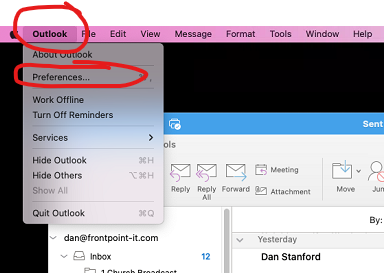 Select ‘Accounts’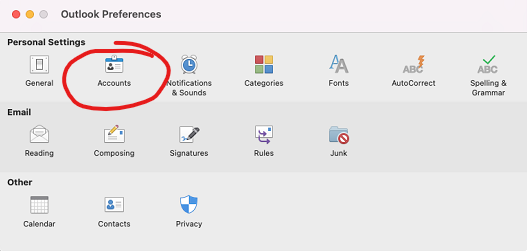 Select ‘+’ sign to add a new account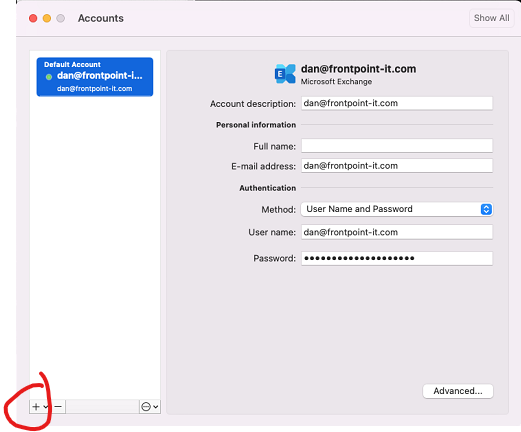 Enter your email address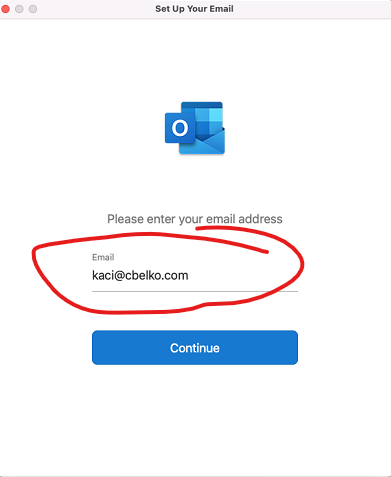 Select ‘Choose the Provider’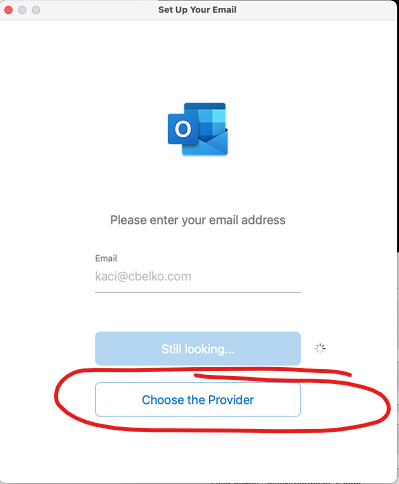 Select ‘Exchange’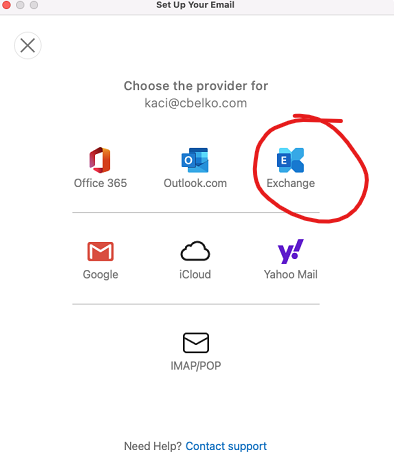 Enter the following:DOMAIN\username or Email -> your full email addressPassword -> your email passwordServer (optional) -> email.frontpoint-it.com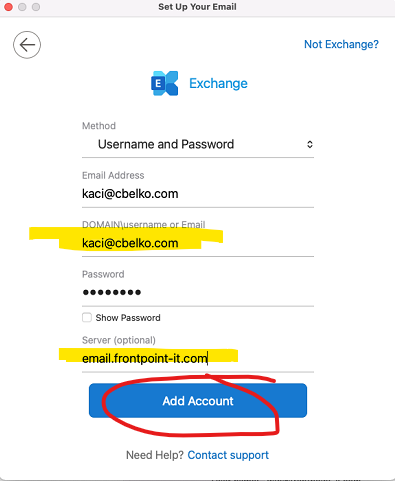 